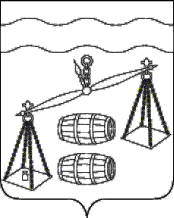 Администрация сельского поселения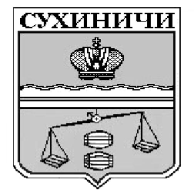 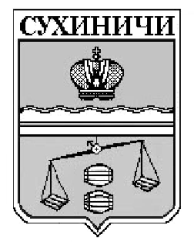 «Село Брынь»Калужская областьП О С Т А Н О В Л Е Н И ЕВ соответствии с Бюджетным кодексом Российской Федерации, руководствуясь Уставом сельского поселения "Село Брынь", администрация СП «Село Брынь» ПОСТАНОВЛЯЕТ:1. Внести в постановление администрации СП "Село Брынь" от 28.12. 2021 г. №45 "Об утверждении перечня главных администраторов доходов бюджета СП «Село Брынь», порядка и сроков внесения изменений в перечень главных администраторов доходов бюджета СП «Село Брынь» (далее - постановление) следующие изменения:1.1. В приложении № 1 "Перечень главных администраторов доходов бюджета СП "Село Брынь" к постановлению, после строки дополнить строками следующего содержания:2. Настоящее постановление вступает в силу после обнародования,  распространяется на правоотношения, возникшие с 1 января 2023 года и подлежит размещению на сайте администрации МР «Сухиничский район» в разделе «Поселения» в сети Интернет.3. Контроль за исполнением настоящее постановления оставляю за собой.Глава администрацииСП "Село Брынь"                                                                               О. В. Выртанот 27.12.2023г                       № 98О внесении изменений в постановление администрации СП "Село Брынь" от 28.12. 2021 г. №45 "Об утверждении перечня главных администраторов доходов бюджета СП «Село Брынь», порядка и сроков внесения изменений в перечень главных администраторов доходов бюджета СП «Село Брынь»О внесении изменений в постановление администрации СП "Село Брынь" от 28.12. 2021 г. №45 "Об утверждении перечня главных администраторов доходов бюджета СП «Село Брынь», порядка и сроков внесения изменений в перечень главных администраторов доходов бюджета СП «Село Брынь»0031 14 02053 10 0000 440Доходы от реализации иного имущества, находящегося в собственности сельских поселений (за исключением имущества муниципальных бюджетных и автономных учреждений, а также имущества муниципальных унитарных предприятий,  в т.ч. казенных) в части реализации материальных запасов по указанному имуществу0031 14 06025 10 0000 430Доходы от продажи земельных участков, находящихся в собственности сельских поселений (за исключением земельных участков муниципальных бюджетных и автономных учреждений)